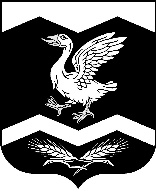                                                                           Курганская областьШадринский районКРАСНОМЫЛЬСКАЯ   СЕЛЬСКАЯ  ДУМАРЕШЕНИЕот " 23" декабря  2015 года						                                  №  43с. КрасномыльскоеО внесении изменений и дополнений в решение Красномыльской сельской Думы от 23 декабря 2014 года № 12 «О бюджете Красномыльского сельсовета на 2015 год и на плановый период 2016 и 2017 годов»             В соответствии с Бюджетным кодексом Российской Федерации, со статьей 15 Федерального закона от 6 октября 2003 года № 131-ФЗ «Об общих принципах организации местного самоуправления в Российской Федерации», статьей 15 Устава Красномыльского сельсовета Шадринского района Курганской области, Красномыльская сельская Дума РЕШИЛА:1.Внести изменения и дополнения в решение Красномыльской сельской Думы от 23 декабря 2014 № 12 « О бюджете Красномыльского сельсовета на 2015 год и на плановый период 2016 и 2017 годов»:          1.1.Пункт 1 статьи 1 изложить в новой редакции: «1.Утвердить основные характеристики бюджета Красномыльского сельсовета на 2015 год:   1.1   общий объем доходов бюджета Красномыльского сельсовета в сумме 6471,6  тыс.рублей, в том числе:  1)   объем налоговых и неналоговых доходов в сумме 960 тыс. рублей;   2)  объем безвозмездных поступлений в сумме 4352,9 тыс. рублей, в том числе:объем безвозмездных поступлений от других бюджетов бюджетной системы Российской Федерации в сумме 4280,4 тыс. рублей, из них:а) дотации бюджетам поселений в сумме  4217,9 тыс. рублей;б) субсидии бюджетам поселений (межбюджетные субсидии) в сумме 0,0 тыс. рублей;в) субвенции бюджетам муниципальных районов в сумме  62,5 тыс. рублей;г) иные межбюджетные трансферты в сумме 2,0 тыс. рублей;объем прочих безвозмездных поступлений в сумме 72,5 тыс. рублей.          1.2   общий объем расходов бюджета Красномыльского сельсовета в сумме  6615,2 тыс. рублей ;         1.3 превышение расходов над доходами (дефицит) бюджета Красномыльского сельсовета в сумме   0  тыс. рублей.        1.2 Пункт 6 статьи 1 изложить в новой редакции:              «Утвердить источники финансирования дефицита бюджета Красномыльского сельсоветасогласно приложению 1 к настоящему решению.»         1.3. Пункт 1 статьи 5 изложить в новой редакции:              «Утвердить в пределах общего объема расходов,утвержденного статьей 1 настоящего решения:        1) распределение бюджетных ассигнований по разделам, подразделам классификации расходов бюджета Красномыльского сельсовета согласно приложению 2 к настоящему решению:         2) ведомственную структуру расходов бюджета Красномыльского сельсовета согласно приложению 3 к настоящему решению:Настоящее решение вступает в силу со дня его обнародования на доске информации в Администрации Красномыльского сельсовета и распространяется на правоотношения с 1 декабря 2015 года.  .Председатель Красномыльской сельской Думы                                        Г.А.СтародумоваПриложение 7к решению Красномыльской сельской Думы«О бюджете Красномыльского сельсовета на 2015 годи на плановый период 2016 и 2017 годов»                                                                                                                                            В тыс.руб.ПредседательКрасномыльской селькой  Думы                                                  Г.А.Стародумова	     Приложение 9     к решению Красномыльской сельской Думы         от  23 декабря 2014года № 12"О бюджете Красномыльского сельсовета на  2015   год и на плановый период 2016 и 2017 годов"Ведомственная структура расходов  бюджетаВедомственная структура расходов  бюджетаВедомственная структура расходов  бюджетаВедомственная структура расходов  бюджетаВедомственная структура расходов  бюджетаВедомственная структура расходов  бюджетаВедомственная структура расходов  бюджетаВедомственная структура расходов  бюджетаВедомственная структура расходов  бюджетаВедомственная структура расходов  бюджетаВедомственная структура расходов  бюджетаВедомственная структура расходов  бюджетаКрасномыльского сельсовета на 2015год c внесенными изменениямиКрасномыльского сельсовета на 2015год c внесенными изменениямиКрасномыльского сельсовета на 2015год c внесенными изменениямиКрасномыльского сельсовета на 2015год c внесенными изменениямиКрасномыльского сельсовета на 2015год c внесенными изменениямиКрасномыльского сельсовета на 2015год c внесенными изменениямиКрасномыльского сельсовета на 2015год c внесенными изменениямиКрасномыльского сельсовета на 2015год c внесенными изменениямиКрасномыльского сельсовета на 2015год c внесенными изменениямиКрасномыльского сельсовета на 2015год c внесенными изменениямиКрасномыльского сельсовета на 2015год c внесенными изменениямиКрасномыльского сельсовета на 2015год c внесенными изменениямиВ тыс.руб.Наименование РаспРз ПзПзЦСРЦСРЦСРЦСРЦСРЦСРВРСумма Администрация  Красномыльского сельсоветаОБЩЕГОСУДАРСТВЕННЫЕ ВОПРОСЫ099010000000000000000000000000000000000000000000000000751,50Фунционирование высшего должностного лица субъекта Российской Федерации и муниципального образования099010202000000000000000000000000000000000000000000000298,8Муниципальная программа комплексного социально-экономического развития Шадринского района на 2015 год и плановый период до 2017 года099010202010 0000010 0000010 0000010 0000010 0000010 0000000298,8Обеспечение деятельности Главы муниципального образования099010202010 8109010 8109010 8109010 8109010 8109010 8109000139,5Расходы на выплаты персоналу в целях обеспечения выполнения функций государственными (муниципальными) органами, казенными учреждениями, органами управления государственными внебюджетными фондами0990102020108 1090108 1090108 1090108 1090108 1090108 109100139,5Расходы, за счет дотации на выравнивание бюджетной обеспеченности из регионального фонда финансовой поддержки муниципальных районов (городских округов)на обеспечение деятельности главы Шадринского района099010202108 809108 809108 809108 809108 809108 809000166,6Расходы на выплаты персоналу в целях обеспечения выполнения функций государственными (муниципальными) органами, казенными учреждениями, органами управления государственными внебюджетными фондами099010202019 1935019 1935019 1935019 1935019 1935019 1935100166,5Функционирование Правительства  Российской Федерации, высших исполнительных органов государственной  власти субъектов Российской Федерации, местных администраций099010404000000000000000000000000000000000000000000000513,4Муниципальная программа комплексного социально-экономического развития Шадринского района на 2014 год и плановый период до 2016 года099010404010 0000010 0000010 0000010 0000010 0000010 0000000273,3Расходы, за счет дотации на выравнивание бюджетной обеспеченности из регионального фонда финансовой поддержки муниципальных районов (городских округов) на обеспечение деятельности Администрации 099010404010880901088090108809010880901088090108809000273,3Расходы на выплаты персоналу в целях обеспечения выполнения функций государственными (муниципальными) органами, казенными учреждениями, органами управления государственными внебюджетными фондами099010404010880901088090108809010880901088090108809100273,3Закупка товаров, работ и услуг для государственных (муниципальных) нужд099010404010880901088090108809010880901088090108809200Иные бюджетные ассигнования099010404010880901088090108809010880901088090108809800Муниципальная программа комплексного социально-экономического развития Шадринского района на 2015 год и плановый период до 2017 года099010404010 0000010 0000010 0000010 0000010 0000010 0000000240,1Обеспечение деятельности аппарата Администрации Шадринского района099010404010 8109010 8109010 8109010 8109010 8109010 8109000240,1Расходы на выплаты персоналу в целях обеспечения выполнения функций государственными (муниципальными) органами, казенными учреждениями, органами управления государственными внебюджетными фондами099010404010 8109010 8109010 8109010 8109010 8109010 810910084,2Закупка товаров, работ и услуг для государственных (муниципальных) нужд099010404010 8109010 8109010 8109010 8109010 8109010 8109200154,8Иные бюджетные ассигнования099010404010 8109010 8109010 8109010 8109010 8109010 81098001,1Резервные фонды Администрации Красномыльского сельсовета09913,6ОБЩЕГОСУДАРСТВЕННЫЕ ВОПРОСЫ09901000000000000000000000000000000000000000000000000013,6Резервные фонды 09901111100000000000000000000000000000000000000000000013,6Прочие расходы, не включенные в муниципальные программы Шадринского района099011111500 0000500 0000500 0000500 0000500 0000500 000000013,6Резервные фонды Шадринского района099011111500 0000500 0000500 0000500 0000500 0000500 000000013,6Резервные фонды  Администрации Шадринского района0990111115008 5005008 5005008 5005008 5005008 5005008 50000013,6Иные бюджетные ассигнования0990111115008 5005008 5005008 5005008 5005008 5005008 50080013,6Другие общегосударственные вопросы0990113130000000000000000000000000000000000000000000002,2Прочие расходы, не включенные в муниципальные программы Шадринского района099011313500 0000500 0000500 0000500 0000500 0000500 00000002,2Исполнение полномочий по укреплению межнационального и межконфессионального согласия, осуществлению муниципального лесного контроля , соданию, развитию и обеспечению охраны лечебно-оздоровительных местностей и курортов0990113135010002501000250100025010002501000250100020002,2Иные межбюджетные трансферты0990113135010002501000250100025010002501000250100025400,6Расходына исполнение полномочий по первичному воинскому учету на территориях, где отсутствуют военные комиссариаты90064,9НАЦИОНАЛЬНАЯ  ОБОРОНА09902000000000000000000000000000000000000000000000000064,9Мобилизационная и вневойсковая подготовка09902030300000000000000000000000000000000000000000000064,9Прочие расходы, не включенные в муниципальные программы Шадринского района099020303500 0000500 0000500 0000500 0000500 0000500 000000064,9Расходы за счет субвенции на осуществление первичного воинского учета на территориях, где отсутствуют военные комиссариаты099020303506 5118506 5118506 5118506 5118506 5118506 511864,9Расходы на выплаты персоналу в целях обеспечения выполнения функций государственными (муниципальными) органами, казенными учреждениями, органами управления государственными внебюджетными фондами099020303506 5118506 5118506 5118506 5118506 5118506 511810041,2Закупка товаров, работ и услуг для государственных (муниципальных) нужд099020303506 5118506 5118506 5118506 5118506 5118506 511820023,7Защита населения и территории от последствий чрезвычайных ситуаций природного и техногенного характера, гражданская оборона0990309090000000000000000000000000000000000000000000000,1Прочие расходы, не включенные в муниципальные программы Шадринского района0990309095000005000005000005000005000005000000000,1Исполнение полномочий на создание, содержание и организация деятельности аварийно-спасательных служб0990309095010002501000250100025010002501000250100020000,1Иные межбюджетные трансферты0990309095010002501000250100025010002501000250100025400,1Расходы на обеспечение деятельности Красномыльского пожарного поста099Обеспечение пожарной безопасности099031010000000000000000000000000000000000000000000000889,7Муниципальная  программа «Защита населения и реабилитация территорий от чрезвычайных ситуаций и обеспечение пожарной безопасности на период 2013-2015 годы»099031010110000011000001100000110000011000001100000000229,7Расходы на содержание пожарных постов099031010110000011000001100000110000011000001100000000229,7Расходы на выплаты персоналу в целях обеспечения выполнения функций государственными (муниципальными) органами, казенными учреждениями, органами управления государственными внебюджетными фондами099031010110000011000001100000110000011000001100000100                                             143,4Закупка товаров, работ и услуг для государственных (муниципальных) нужд09903101011000001100000110000011000001100000110000020072,7Иные бюджетные ассигнования09903101011000001100000110000011000001100000110000080013,6Расходы за счет дотации на выравнивание бюджетной обеспеченности из регионального фонда финансовой поддержки муниципальных районов (городских округов) на обеспечение деятельности пожарного поста099031010010 8809010 8809010 8809010 8809010 8809010 8809000590Расходы на выплаты персоналу в целях обеспечения выполнения функций государственными (муниципальными) органами, казенными учреждениями, органами управления государственными внебюджетными фондами099031010010 8809010 8809010 8809010 8809010 8809010 8809100522,1Закупка товаров, работ и услуг для государственных (муниципальных) нужд099031010010 8809010 8809010 8809010 8809010 8809010 880920043,3Иные бюджетные ассигнования099031010010 8809010 8809010 8809010 8809010 8809010 880980024,6НАЦИОНАЛЬНАЯ ЭКОНОМИКА136040000000000000000000000000000000000000000000000000461,6Дорожное хозяйство136040909000000000000000000000000000000000000000000000353,4Закупка товаров, работ и услуг для государственных (муниципальных) нужд13604090929 1 150329 1 150329 1 150329 1 150329 1 150329 1 1503200Муниципальная программа комплексного социально-экономического развития Шадринского района на 2015 год и плановый период до 2017 года09804090901 0 000001 0 000001 0 000001 0 000001 0 000001 0 0000000353,4Расходы на содержание автомобильных дорог и инженерных сооружений на них в границах поселений;099040909010802901080290108029010802901080290108029000353,4Закупка товаров, работ и услуг для государственных (муниципальных) нужд099040909010802901080290108029010802901080290108029200353,4Иные бюджетные ассигнования099040909010802901080290108029010802901080290108029800Другие вопросы в области национальной экономики099041212000000000000000000000000000000000000000000000108,2Муниципальная программа комплексного социально-экономического развития Шадринского района на 2015 год и плановый период до 2017 года09904121201 0 000001 0 000001 0 000001 0 000001 0 000001 0 000000040Мероприятия по землеустройству и землепользованию 09904121201081050108105010810501081050108105010810500040Закупка товаров, работ и услуг для государственных (муниципальных) нужд09904121201081050108105010810501081050108105010810520040Муниципальная  программа Шадринского района «Устойчивое развитие сельских территорий на 2014-2017 годы и на период до 2020 года»09904121210000001000000100000010000001000000100000000058Расчеты за услуги по изготовлению схемы территориального планирования 09904121210080061008006100800610080061008006100800600058Закупка товаров, работ и услуг для государственных (муниципальных) нужд09904121210080061008006100800610080061008006100800620058Прочие расходы, не включенные в муниципальные программы Шадринского района09904121250000050000050000050000050000050000000010,2Исполнение полномочий по правилам землепользования и застройки, обеспечения выполнения работ, необходимых для создания искусственных земельных участков09904121250100025010002501000250100025010002501000200010,2Иные межбюджетные трансферты09904121250100025010002501000250100025010002501000254010,2ЖИЛИЩНО - КОММУНАЛЬНОЕ ХОЗЯЙСТВО099050000000000000000000000000000000000000000000000000334,6Благоустройство099050303000000000000000000000000000000000000000000000480,1Муниципальная программа комплексного социально-экономического развития Шадринского района на 2015 год и плановый период до 2017 года099050303010000001000000100000010000001000000100000000401,8Расходы на организацию уличного освещения099050303010802801080280108028010802801080280108028000124,0Закупка товаров, работ и услуг для государственных (муниципальных) нужд099050303010802801080280108028010802801080280108028200124,0Расход на содержание аавтомобильных дорог099050303108029108029108029108029108029108029200100,0Расходы на содержание кладбищ и мест захоронений0990503030108030010803001080300108030010803001080300002,4Закупка товаров, работ и услуг для государственных (муниципальных) нужд0990503030108030010803001080300108030010803001080302002,4Расходы на озеленение территории099050303010803101080310108031010803101080310108031000148,0Закупка товаров, работ и услуг для государственных (муниципальных) нужд099050303010803101080310108031010803101080310108031200148,0Расходы по организации мест сбора и удаления твердых бытовых отходов09905030301080320108032010803201080320108032010803200027,4Закупка товаров, работ и услуг для государственных (муниципальных) нужд09905030301080320108032010803201080320108032010803220027,4Расходы на озеленение территории09905030350116085011608501160850116085011608501160820078,3Другие вопросы в области жилищно-коммунального хозяйства099050505000000000000000000000000000000000000000000000418,6Муниципальная программа комплексного социально-экономического развития Шадринского района на 2015 год и плановый период до 2017 года09905050501 0 000001 0 000001 0 000001 0 000001 0 000001 0 0000000418,6Расходы, за счет дотации на выравнивание бюджетной обеспеченности из регионального фонда финансовой поддержки муниципальных районов  на 
обеспечение деятельности хозяйственно-эксплуатационной группы09905050501 0 880901 0 880901 0 880901 0 880901 0 880901 0 8809000123,1Расходы на выплаты персоналу в целях обеспечения выполнения функций государственными (муниципальными) органами, казенными учреждениями, органами управления государственными внебюджетными фондами09905050501 0 880901 0 880901 0 880901 0 880901 0 880901 0 8809100123,1Расходы на содержение участков ЖКХ099050505010811901081190108119010811901081190108119000295,5ОБРАЗОВАНИЕ099070000000000000000000000000000000000000000000000000723,5Общее образование0990702020000000000000000000000000000000000000000000000Другие вопросы в области образования099070909000000000000000000000000000000000000000000000723,5Муниципальная программа комплексного социально-экономического развития Шадринского района на 2015 год и плановый период до 2017 года09907090901 0 000001 0 000001 0 000001 0 000001 0 000001 0 0000000723,5Расходы за счет дотации на выравнивание бюджетной обеспеченности из регионального фонда финансовой поддержки муниципальных районов (городских округов) на обеспечение деятельности хозяйственно-эксплуатационной группы099070909010 8809010 8809010 8809010 8809010 8809010 8809000723,5Расходы на выплаты персоналу в целях обеспечения выполнения функций государственными (муниципальными) органами, казенными учреждениями, органами управления государственными внебюджетными фондами09907090901 8 80901 8 80901 8 80901 8 80901 8 80901 8 809100723,5КУЛЬТУРА,КИНЕМАТОГРАФИЯ0990800000000000000000000000000000000000000000000000002650,3Культура 0990801010000000000000000000000000000000000000000000002650,3Муниципальная программа «Сохранение и развитие культуры Шадринского района на 2015-2017 годы»0990801010500000050000005000000500000050000005000000001893,7Обеспечение деятельности клубных учреждений0990801010508003050800305080030508003050800305080030001868,4Расходы на выплаты персоналу в целях обеспечения выполнения функций государственными (муниципальными) органами, казенными учреждениями, органами управления государственными внебюджетными фондами099080101050800305080030508003050800305080030508003100 134,3Закупка товаров, работ и услуг для государственных (муниципальных) нужд0990801010508003050800305080030508003050800305080032001730,9Иные бюджетные ассигнования099080101050800305080030508003050800305080030508003800 3,2Обеспечение деятельности библиотек09908010105080040508004050800405080040508004050800400019,3Расходы на выплаты персоналу в целях обеспечения выполнения функций государственными (муниципальными) органами, казенными учреждениями, органами управления государственными внебюджетными фондами099080101050800405080040508004050800405080040508004100 1,1Закупка товаров, работ и услуг для государственных (муниципальных) нужд09908010105080040508004050800405080040508004050800420018,2Иные бюджетные ассигнования099080101050800405080040508004050800405080040508004800Мероприятия в сфере культуры,кинематографии0990801010508005050800505080050508005050800505080050006,0Закупка товаров, работ и услуг для государственных (муниципальных) нужд0990801010508005050800505080050508005050800505080052006,0Муниципальная программа комплексного социально-экономического развития Шадринского района на 2015 год и плановый период до 2017 года136080101010 0000010 0000010 0000010 0000010 0000010 0000000756,6Расходы за счет дотации на выравнивание бюджетной обеспеченности из регионального фонда финансовой поддержки муниципальных районов (городских округов) на обеспечение деятельности клубных учреждений099080101010 8809010 8809010 8809010 8809010 8809010 8809000756,6Расходы на выплаты персоналу в целях обеспечения выполнения функций государственными (муниципальными) органами, казенными учреждениями, органами управления государственными внебюджетными фондами099080101010 8809010 8809010 8809010 8809010 8809010 8809100613,9Закупка товаров, работ и услуг для государственных (муниципальных) нужд099080101010 8809010 8809010 8809010 8809010 8809010 8809200142,7СОЦИАЛЬНАЯ ПОЛИТИКА0991000000000000000000000000000000000000000000000000005,0Социальное обеспечение населения0991003030000000000000000000000000000000000000000000005,0Исполнение государственных полномочий по предоставлению мер социальной поддержки лицам, проживающим и работающим в сельской местности и в рабочих поселках (поселках городского типа),за счет средств субвенции, на исполнение государственных полномочий по предоставлению мер социальной поддержки лицам, проживающим и работающим в сельской местности и в рабочих поселках (поселках городского типа)09910030350 1 160450 1 160450 1 160450 1 160450 1 160450 1 16040002,9Социальное обеспечение и иные выплаты населению09910030350 1 160450 1 160450 1 160450 1 160450 1 160450 1 16041002,9«Муниципальная программа комплексного социально-экономического развития Шадринского района на 2015 год и плановый период до 2017 года»0991003030100000010000001000000100000010000001000000002 Оплата задолженности по льготам медикам - специалистам в сельской местности, за счет средств бюджета Шадринского района 0991003030101230101230101230101230101230101230002Социальное обеспечение и иные выплаты населению0991003030101230101230101230101230101230101231002Другие вопросы в области социальной политики0991006060000000000000000000000000000000000000000000000,1Прочие расходы, не включенные в муниципальные программы Шадринского района0991006065000000500000050000005000000500000050000000000,1Исполнение полномочий по оказанию поддержки социально ориентированным  некоммерческим организациям0991006065010002501000250100025010002501000250100020000,1Иные межбюджетные трансферты0991006065010002501000250100025010002501000250100025400,1ФИЗИЧЕСКАЯ КУЛЬТУРА И СПОРТ09911000000000000000000000000000000000000000000000000086,2 Физическая культура09911010100000000000000000000000000000000000000000000086,2Муниципальная программа «Развитие физической культуры и спорта в Шадринском районе на 2015-2017 годы»09911010106 0 000006 0 000006 0 000006 0 000006 0 000006 0 000000086,2Проведение мероприятий по физкультуре и спорту09911010106086000608600060860006086000608600060860000086,2Закупка товаров, работ и услуг для государственных (муниципальных) нужд09911010106086000608600060860006086000608600060860020086,2Иные бюджетные ассигнования099110101060860006086000608600060860006086000608600800Всего6615,3Глава Красномыльского сельсоветаГ.А.СтародумоваГ.А.СтародумоваГ.А.СтародумоваГ.А.СтародумоваГ.А.СтародумоваГ.А.СтародумоваГ.А.СтародумоваГ.А.СтародумоваГ.А.Стародумоваот23 декабря     .№12Распределение бюджетных ассигнований по разделам, подразделам классификации расходов бюджета  Красномыльского сельсовета на 2015 год c внесенными изменениямиНаименованиеРзПзСумма
ОБЩЕГОСУДАРСТВЕННЫЕ ВОПРОСЫ01835,3Функционирование высшего должностного лица субъекта Российской Федерации и муниципального образования0102306,1Функционирование законодательных (представительных) органов государственной власти и представительных органов муниципальных образований0103Функционирование Правительства Российской Федерации, высших исполнительных органов государственной власти субъектов Российской Федерации, местных администраций0104513,4Обеспечение подготовки и проведения выборов0107Резервные фонды011113,6Другие общегосударственные вопросы01132,2НАЦИОНАЛЬНАЯ ОБОРОНА0264,9Мобилизационная и вневойсковая подготовка020364,9Защита населения и территории от последствий чрезвычайных ситуаций природного и техногенного  характера, гражданская оборона03090,1НАЦИОНАЛЬНАЯ БЕЗОПАСНОСТЬ И ПРАВООХРАНИТЕЛЬНАЯ ДЕЯТЕЛЬНОСТЬ03889,7Обеспечение пожарной безопасности0310889,7НАЦИОНАЛЬНАЯ ЭКОНОМИКА04461,6Сельское хозяйство и рыболовство0405Дорожное хозяйство (дорожные фонды)0409353,4Другие вопросы в области национальной экономики0412108,2ЖИЛИЩНО - КОММУНАЛЬНОЕ ХОЗЯЙСТВО05898,7Благоустройство0503480,1Другие вопросы в области жилищно-коммунального хозяйства0505418,6ОБРАЗОВАНИЕ07723,5Дошкольное образование0701Общее образование0702Профессиональная подготовка,переподготовка и повышение квалификации0705Молодежная политика и оздоровление детей0707Другие вопросы в области образования0709723,5КУЛЬТУРА,  КИНЕМАТОГРАФИЯ082650,3Культура08012650,3Другие вопросы в области культуры, кинематографии0804ЗДРАВООХРАНЕНИЕ09Амбулаторная помощь0902СОЦИАЛЬНАЯ ПОЛИТИКА105,0Социальное обеспечение населения10034,9Охрана семьи и детства1004Другие вопросы в области социальной политики10060,1ФИЗИЧЕСКАЯ КУЛЬТУРА И СПОРТ1186,2 Физическая культура110186,2СРЕДСТВА МАССОВОЙ ИНФОРМАЦИИ12Периодическая печать и издательства1202МЕЖБЮДЖЕТНЫЕ ТРАНСФЕРТЫ ОБЩЕГО ХАРАКТЕРА БЮДЖЕТАМ СУБЪЕКТОВ РОССИЙСКОЙ ФЕДЕРАЦИИ И МУНИЦИПАЛЬНЫХ ОБРАЗОВАНИЙ142,0Дотации на выравнивание бюджетной обеспеченности  субъектов Российской Федерации и муниципальных образований14012442,8Иные дотации14021775,2ИТОГО РАСХОДОВ:6615,3